РЕШЕНИЕот 24 декабря 2020г.                              аал Сапогов                                    № 16Об утверждении плана работы Совета депутатов Сапоговского сельсовета на 2021 год.На основании ст. 28 Федерального Закона от 06.10.2003 г №131 - ФЗ «Об общих принципах местного самоуправления в Российской Федерации», а также ст. 29 Устава муниципального образования Сапоговский сельсовет Совет депутатов Сапоговского сельсовета      РЕШИЛ:1.  План работы Совета депутатов Сапоговского сельсовета на 2021 год утвердить (Приложение №1).2. Отправить данное решение для подписания главе Сапоговского сельсовета Лапиной Е.М.. Настоящее решение вступает в силу со дня его принятия.Глава Сапоговского сельсовета                                                      Лапина Е.М.Приложение №1 к Решению Совета депутатов Сапоговского сельсовета от 24 декабря 2020 года № 16ПЛАНработы Совета депутатов и постоянных комиссий  муниципального образования Сапоговский сельсовет на 2021 год.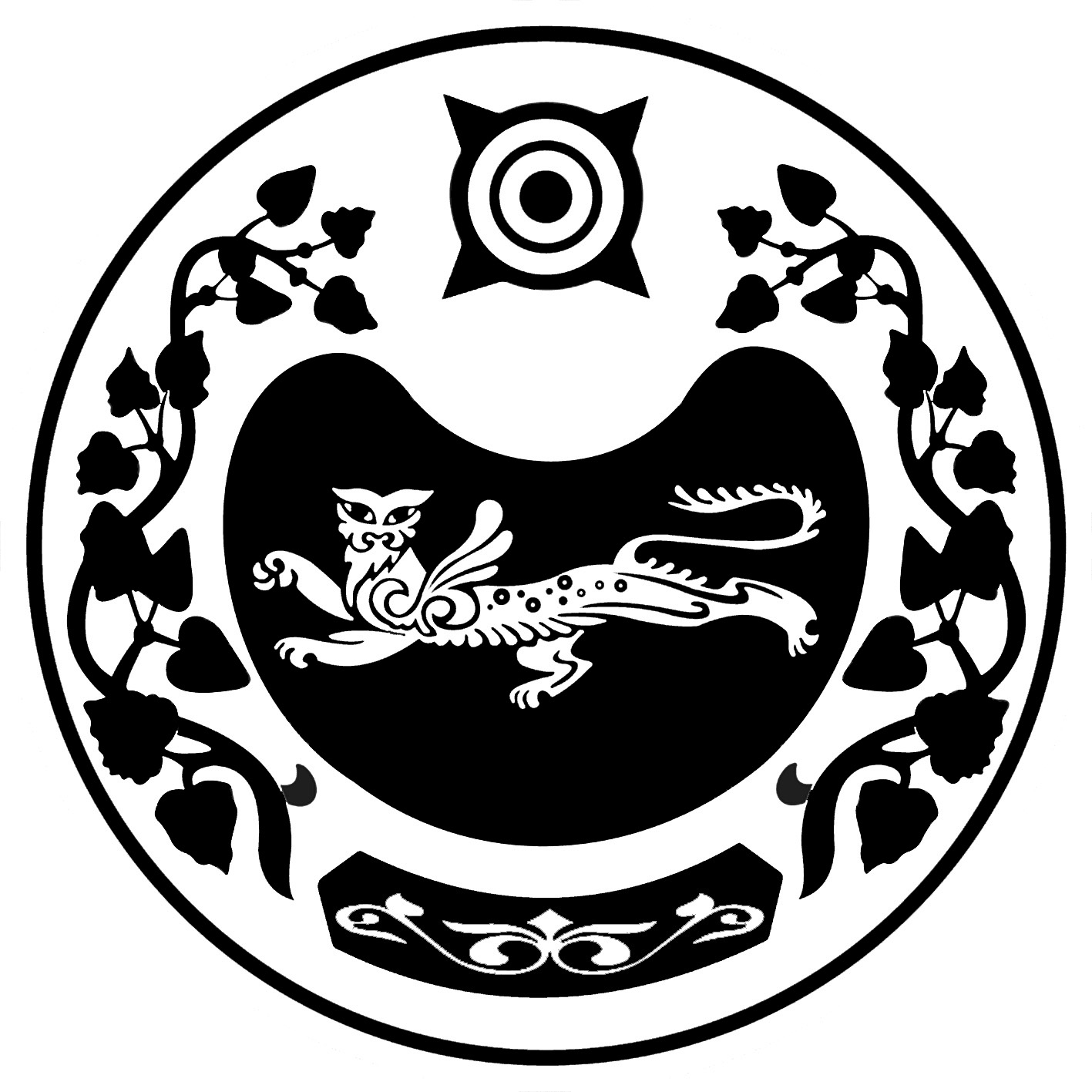 СОВЕТ ДЕПУТАТОВ САПОГОВСКОГО СЕЛЬСОВЕТАУСТЬ-АБАКАНСКОГО РАЙОНА РЕСПУБЛИКИ ХАКАСИЯ№ п/пМесяцКто привлекаетсяОтметка об исполненииПлан работы Совета депутатовПлан работы Совета депутатовПлан работы Совета депутатовПлан работы Совета депутатовПлан работы Совета депутатов1.Сессия № 11. О внесении изменений в бюджет МО. 2. О внесении изменений и дополнений в Устав МО. 3. Об исполнении бюджета МО за 2020 год.4. Разное.февраль 2.Сессия №21. Об организации благоустройства, наведении санитарного порядка и озеленении на территории МО.2. Об исполнении бюджета МО за 1-й квартал 2020 года.3. Об отчете Главы Сапоговского сельсовета о проделанной работе в 2020 году.4. Разное.апрель3.Сессия № 31. О внесении изменений в бюджет МО.2. Отчёт депутатов о своей работе на округе.3. Об исполнении бюджета МО за 1-й квартал 2021 года.4. Об организации проведения летнего отдыха, оздоровления детей и подростков5. Разное.июнь4.Сессия № 41. Отчёт депутатов о своей работе на округе.2. Подведение итогов по благоустройству и наведению порядка на территории МО3. Об исполнении бюджета МО за 2-й квартал 2021 года.4. Разноеавгуст5.Сессия №51. О внесении изменений в бюджет МО.2. Отчёт депутатов о своей работе на округе.3.Об исполнении бюджета МО за 3-й квартал 2021 года.4. Разноеоктябрь6.Сессия №61. Об утверждении бюджета МО на 2021 год.2. Об установлении земельного налога.3. Об установлении налога на имущество физических лиц.4. Отчёт депутатов о своей работе на округе.5. Об утверждении плана работы Совета депутатов Сапоговского сельсовета на 2021 год.6. Разноедекабрь